UMOWA PRZYZNANIA GRANTU NR ………                                                                      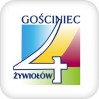 Zawarta w Lanckoronie w dniu …..……………. pomiędzy:LGD Gościniec 4 żywiołów  z siedzibą 34-143 Lanckorona 473, 
NIP: 551-245-13-69,reprezentowane przez:         - Renatę Bukowską– Prezes         - Ewę Frosztęga - Wiceprezeszwanym dalej „Stowarzyszeniem”,a……………………………………………………………………………………………………………………………..………….……… Organizacja pozarządowa/grupa nieformalnaadres:  ………………........................................................................................................................... telefon: …………………………………………………..; e-mail: ………………………………………………………..……….reprezentowanym przez: …………………………………………………………………………………………..……………        zwanym dalej „Beneficjentem”, PRZEDMIOT UMOWYCelem umowy jest współpraca organizacji pozarządowych oraz grup nieformalnych ze Stowarzyszeniem „Gościniec 4 żywiołów”.  Zgodnie z ustawa: ustawa z dnia 24 kwietnia 2003 r. o działalności pożytku publicznego i o wolontariacie (Dz. U Nr.96, poz. 873 z późn. zm.), przepisy wprowadzające ustawę  o działalności pożytku publicznego i o wolontariacie (Dz. U.  z 2014 r. poz.1118). Podpisanie umowy jest równoznaczne z zapoznaniem się z Regulaminem Pozyskania Grantu Gościniec 4 żywiołów  oraz jego zaakceptowaniem.Beneficjent zobowiązany jest do realizacji zadania zgodnie ze złożonym wnioskiem na uzyskanie grantu i jego budżetem, we wskazanym terminie oraz zgodnie z wytycznymi przedstawionymi w  Regulaminie Pozyskania Grantu Gościniec 4 żywiołów.Stowarzyszenie zobowiązuje się do uregulowania zapłaty rachunków/ faktur, na realizację zaplanowanego zadania po dostarczeniu przez Beneficjenta prawidłowo wystawionych dokumentów kosztowych, zgodnie z wytycznymi przedstawionymi w Regulaminie Pozyskania Grantu „Gościniec 4 żywiołów”.  Dokumenty kosztowe za zakup towaru/usługi (faktura, rachunek) muszą być wystawione na:Gościniec 4 żywiołów34-143 Lanckorona 473NIP: 551-245-13-69       z formą płatności przelew 14 dni.Beneficjent niezwłocznie jednak nie dłużej niż w ciągu 5 dni od daty wystawienia dokumentu kosztowego zobowiązany jest dostarczyć go do Stowarzyszenia na adres biura: Gościniec 4 żywiołów Lanckorona 587.Przedmioty/sprzęty zakupione w ramach grantu stanowią własność Stowarzyszenia i zostaną przekazanie na rzecz beneficjenta grantu - organizacji pozarządowej/grupy nieformalnej w formie darowizny po zakończeniu realizacji grantu z przeznaczeniem na działalność społeczną.Beneficjent jest zobowiązany do zamieszczania w materiałach promocyjnych związanych z realizacją określonego zadania: logo Stowarzyszenia „Gościniec 4 żywiołów”  wraz z informacją iż określone  Zadanie/impreza jest  współfinansowane przez LGD „Gościniec 4 żywiołów”.Beneficjent zobowiązany jest do przygotowania krótkiej informacji o zrealizowanym zadaniu oraz do wykonania zdjęć potwierdzających realizację zadania. Informacja ze zdjęciami w formie elektronicznej musi zostać przesłana do LGD „Gościniec 4 żywiołów” oraz do Gminy na terenie której realizowane było zadanie z prośbą o umieszczenie na stronie internetowej. Informacja musi być przesłana do Stowarzyszenia w terminie do 7 dni po zakończeniu realizacji grantu.Beneficjent wyraża zgodę na przetwarzanie swoich danych osobowych do celów związanych z promocją Stowarzyszenia Gościniec 4 żywiołów, zgodnie z ustawą z dn. 29.08.1997 roku o Ochronie Danych Osobowych Dz. Ust Nr 133 poz. 883.Stowarzyszenie                                                                                                             Beneficjent